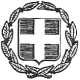 ΕΛΛΗΝΙΚΗ ΔΗΜΟΚΡΑΤΙΑ ΕΙΡΗΝΟΔΙΚΕΙΟ ΣΚΟΠΕΛΟΥΑριθμός 47 / 2021Η Διευθύνουσα το Ειρηνοδικείο ΣΚΟΠΕΛΟΥ, Ειρήνη Τέμα, Ειρηνοδίκης Σκοπέλου Αφού λάβαμε υπόψη:Α) Το άρθρο 158 του ν. 4764/2020 (ΦΕΚ Α' 256/23-12-2020) και το άρθρο 83 παρ. 2 του ν. 4790/31-3-2021 (ΦΕΚ Α' 48/31-3-2021) περί αυτεπαγγέλτου επαναπροσδιορισμού όλων των υποθέσεων οποιουδήποτε βαθμού δικαιοδοσίας και οποιασδήποτε διαδικασίας, των οποίων η συζήτηση δεν εκφωνήθηκε κατά τη διάρκεια της αναστολής λειτουργίας των Δικαστηρίων λόγω των έκτακτων μέτρων προστασίας της δημόσιας υγείας από την πανδημία του κορωνοϊού covid -19,Β) Τηνυπ’ αριθ. 46/2021 πράξη μας:ΟΡΙΖΟΥΜΕΝέα δικάσιμο της υπόθεσης με αριθμό κατάθεσης 8/2019 τακτικής διαδικασίας, που είχε προσδιοριστεί να εκδικαστεί δυνάμει της υπ’ αριθ. 1/2020 διάταξης της Ειρηνοδίκη Γεωργίας Κατσαμπέκη κατά τη δικάσιμο της 9ης-12- 2020, οπότε και δεν εκφωνήθηκε, αυτή της 29ης-6-2021.Ώρα έναρξης συζήτησης των υποθέσεων ορίζεται η Ι2·3©'|ι..μ.Η εγγραφή των υποθέσεων στο οικείο πινάκιο ή έκθεμα με επιμέλεια της Γραμματείας του Ειρηνοδικείου Σκοπέλου ισχύει ως κλήτευση όλων των διαδίκων.Αντίγραφο της πράξης αυτής να τοιχοκολληθεί με επιμέλεια της Γραμματείας του Ειρηνοδικείου Σκοπέλου στον πίνακα ανακοινώσεων, και να ενημερωθεί σχετικά ο Δικηγορικός Σύλλογος Βόλου.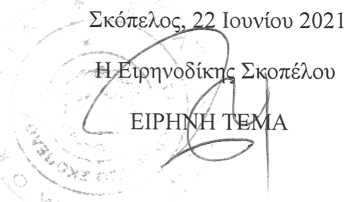 